Lidové tradice a zvyky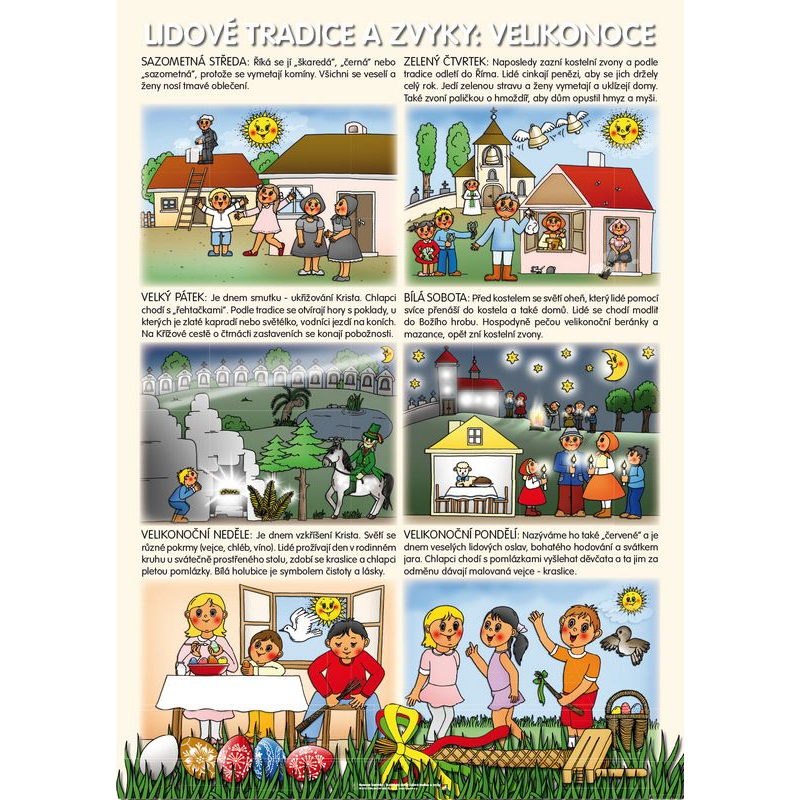 Hádej, hádej, hádači„V kurníku ho slípka hlídá,než ho dáme do ošatky,jedno, druhé, třetí přidá,hospodáři, vrať se zpátky.“ (vajíčko)„Kuře se ztratilo, odešlo zrána,kokodák, celý den, volá ho máma.“ (slepička)„Ruce a pár dlouhých proutků,k tomu tenký drátek,pletu si ji na koledu,jaro slaví svátek.“ (pomlázka)„Barvička chtěla by potěšit nás,natírá trávu i listy.Jenom list papíru utekl včas,na tebe počká si čistý.“ (zelená)„Vejce jako obrázek,malované z lásky,komu radost udělázítra u pomlázky? (kraslice)Námět na tvoření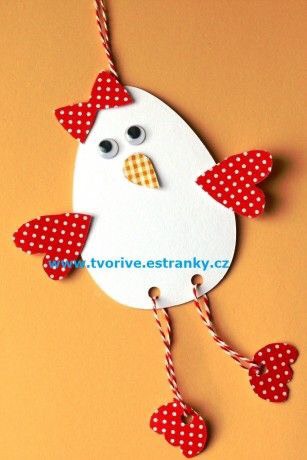 Omalovánka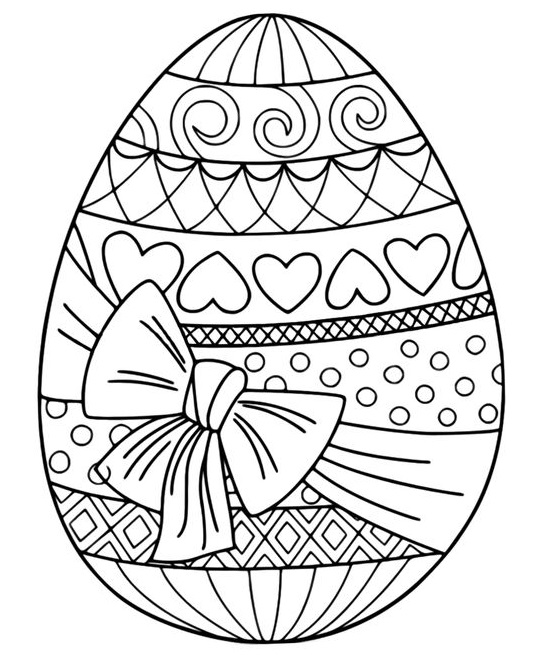 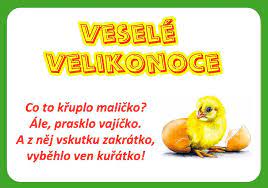 